Sehr geehrte Frau Mustermann, wir beabsichtigen, Ihren Antrag vom … / aus Anlass der Bestattung von Frau/Herrn … auf Verlängerung des Nutzungsrechts an der von Ihnen genutzten Grabstätte …, Grabfeld …, Abteilung … auf dem Friedhof der/des Ev.-[luth.] Kirchengemeinde[verbandes] Musterdorf abzulehnen.Verlängerungen von Nutzungsrechten sind gemäß § 24 FriedhG nur für Wahlgrabstätten zulässig.Bei der von Ihnen [mit]genutzten Grabstätte handelt es sich um eine [Reihengrabstätte/Gemeinschaftsgrabanlage], so dass eine Verlängerung nach dem Friedhofsgesetz nicht in Betracht kommt.Wir geben Ihnen Gelegenheit zur Stellungnahme und gegebenenfalls zur Rücknahme Ihres Antrages bis zum … Sofern die Frist ergebnislos verstreicht, werden wir nach Aktenlage entscheiden.Mit freundlichen Grüßen
Unterschrift[Kreiskirchenamt … namens und im Auftrag der / des][Kreiskirchenamt … namens und im Auftrag der / des][Kreiskirchenamt … namens und im Auftrag der / des][Kreiskirchenamt … namens und im Auftrag der / des][Kreiskirchenamt … namens und im Auftrag der / des][Kreiskirchenamt … namens und im Auftrag der / des]Ev.-[luth.] Kirchengemeinde[verband/es] MusterdorfEv.-[luth.] Kirchengemeinde[verband/es] MusterdorfEv.-[luth.] Kirchengemeinde[verband/es] MusterdorfEv.-[luth.] Kirchengemeinde[verband/es] MusterdorfEv.-[luth.] Kirchengemeinde[verband/es] MusterdorfEv.-[luth.] Kirchengemeinde[verband/es] MusterdorfKirchengemeinde Musterdorf | PF 123456 | 12345 MusterdorfKirchengemeinde Musterdorf | PF 123456 | 12345 MusterdorfKirchengemeinde Musterdorf | PF 123456 | 12345 MusterdorfFrauMarion MustermannMusterstraße 312345 MusterdorfFrauMarion MustermannMusterstraße 312345 MusterdorfFrauMarion MustermannMusterstraße 312345 Musterdorf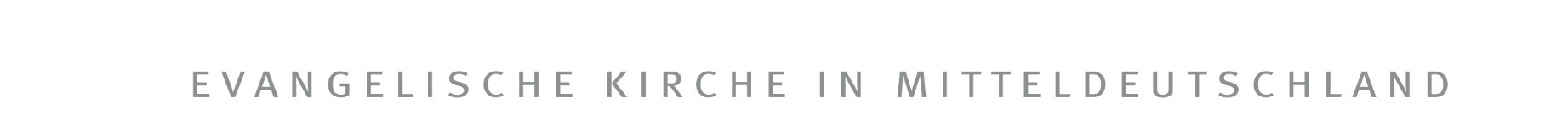 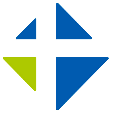 Datum: 22.22.2222Datum: 22.22.2222Datum: 22.22.2222Antrag auf Verlängerung des Nutzungsrechtes an einer Grabstätte - AnhörungAntrag auf Verlängerung des Nutzungsrechtes an einer Grabstätte - AnhörungAntrag auf Verlängerung des Nutzungsrechtes an einer Grabstätte - AnhörungAntrag auf Verlängerung des Nutzungsrechtes an einer Grabstätte - AnhörungAntrag auf Verlängerung des Nutzungsrechtes an einer Grabstätte - AnhörungIhr(e) Ansprechpartner(in):VORNAME NACHNAMEGgf. FunktionEv.-[luth.] Kirchengemeinde[verband] MusterdorfStraße Nr.12345 MusterdorfTelefon:Telefax: Email:Konto: BLZ:    IBAN:  BIC:    www.ekmd.deFriedhof:Abteilung:Feld:Nr:Grabstättenart:Anzahl Grabstellen:Verstorbene(r):Zuletzt wohnhaft:Bestattung am:Nutzungszeit:22.22.2222 bis 22.22.222222.22.2222 bis 22.22.222222.22.2222 bis 22.22.2222